                                Тема: «Цветы для города Ярославля». Цель: расширять представления о своем родном городе – Ярославле; познакомить с достопримечательностями родного города; воспитывать любовь к своему городу; развивать мелкую моторику рук; продолжать формировать навыки работы с пластилином; развивать воображение и творчество. Материал: фотографии с достопримечательностями города Ярославля, пластилин, стека, доска для лепки, салфетка, зубочистка, крышка пластиковая, заполненная желтым пластилином, фотографии клумб.Предварительная работа: рассматривание цветов, беседы о родном городе.  На пластиковую крышку круглой формы нанести пластилин зеленого цвета. (Ребенок может выполнить эту работу самостоятельно). Поговорите с ребенком о родном городе для уточнения его знаний. Примерные вопросы:- Как называется наш город?- Как называют жителей города Ярославля?- На какой реке стоит наш город?- Сколько лет нашему городу? Расскажите легенду основания города: Давным-давно, когда еще не было Ярославля, на его месте было расположено поселение, которое называлось Медвежий угол, жители этого края считали медведей священными животными. 1010 лет назад мимо этих мест проплывал на ладьях князь Ярослав Мудрый. Когда Ярослав спустился на берег и пришёл в селение, местные жители выпустили на него «лютого зверя» - огромную медведицу. Однако князь победил зверя. После этого события князь велел заложить на этом месте город и назвал его своим именем — Ярославль. Ярослав Мудрый – является основателем нашего города. Скоро у нашего города будет день рождения. Как ты думаешь, как можно поздравить город?Физкультминутка «Цветок».Спал цветок и вдруг проснулся,            (Туловище вправо, влево.)Больше спать не захотел,                        (Туловище вперед, назад.)Шевельнулся, потянулся,                       (Руки вверх, потянуться.)Лепестки расправил вверх.                    (Руки вверх, вправо, влево.)Солнце утром лишь проснется,Наш цветочек улыбнется.                       (Улыбнуться.)   Предлагаю поздравить наш с тобой город цветами, которые мы сделаем из пластилина. Но прежде чем приступить к работе, давай вспомним, из чего состоит цветок: середина цветка, лепестки, стебель, листик.    Я покажу как можно «вырастить» цветок из пластилина. Каждый цветок имеет стебелек, и его мы раскатаем тоненьким жгутиком из зеленого цвета пластилина. (Для устойчивости цветка в стебель вставляем зубочистку. Чтобы ребенок не поранился острые края необходимо срезать). Затем мы раскатываем толстые короткие жгутики, которые прижимаем и прикрепляем к стебельку слева и справа. Стебелек прикрепляем к основе, заранее подготовленной пластиковой крышке. Потом мы отщипываем маленький кусочек пластилина для «глазка» желтого цвета. Раскатываем его в шар и прижимаем к верху стебелька. А теперь скатываю шарики из пластилина розового цвета, сплющиваю их и прикрепляю к середине цветка. Вот и готов мой красивый цветок! А какого цвета у тебя будут лепестки цветка?  С помощью стеки рисуем травку, также можно сделать и другие цветочки.Обязательно похвалите ребенка. Посмотри какой красивый цветок получился, молодец! Пальчиковая гимнастика «Цветок»:Наши красные цветочки  (Прижимаем локти друг к другу, смыкаем кисти в виде лодочки)Распускают лепесточки. (Потом раскрываются в виде чаши, перед лицом)Ветерок немножко дышит, (Затем кисти движутся против часовой стрелки и потом по часовой стрелке)Лепестки колышет. (Кисти рук наклоняются влево и вправо)Наши красные цветочки (Прижимаем локти друг к другу, смыкаем кисти в виде лодочки)Закрывают лепесточки, (Показать пальчиками, как лепестки закрываются)Они тихо засыпают,И головой кивают.                                          Желаем творческих успехов!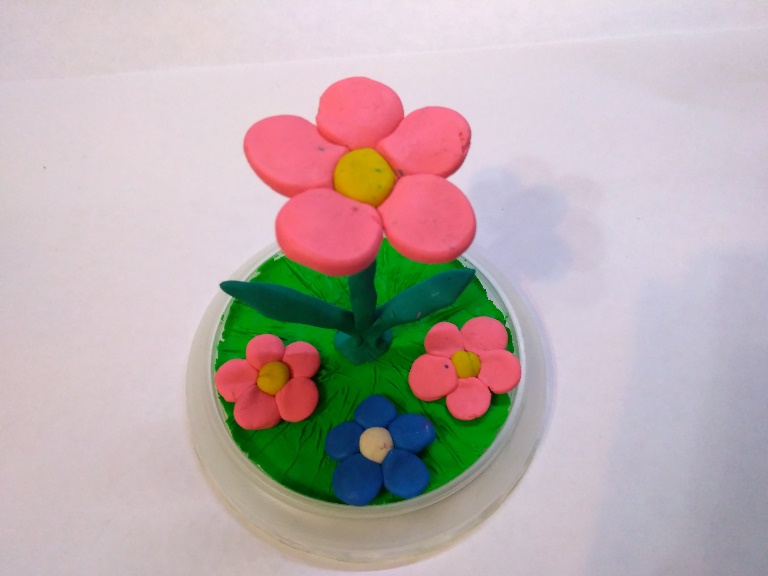 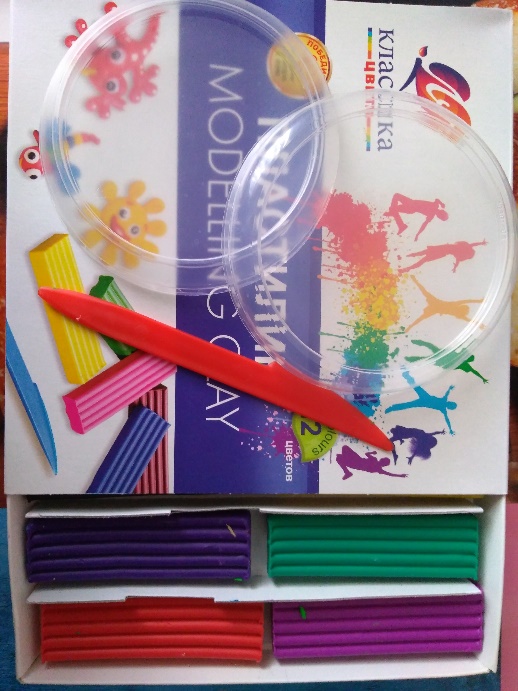 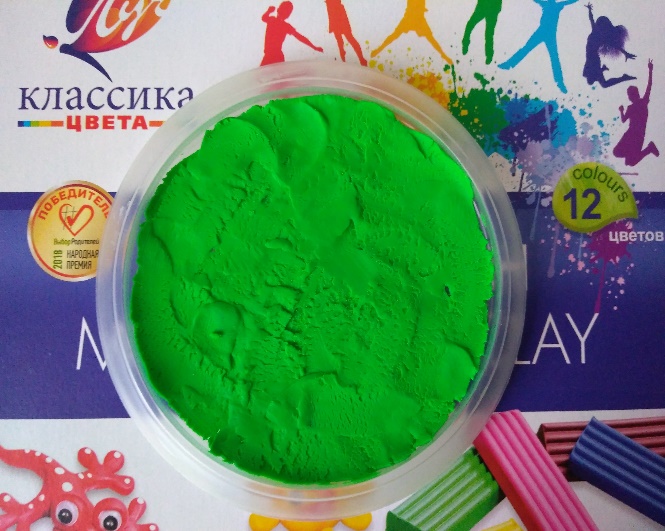 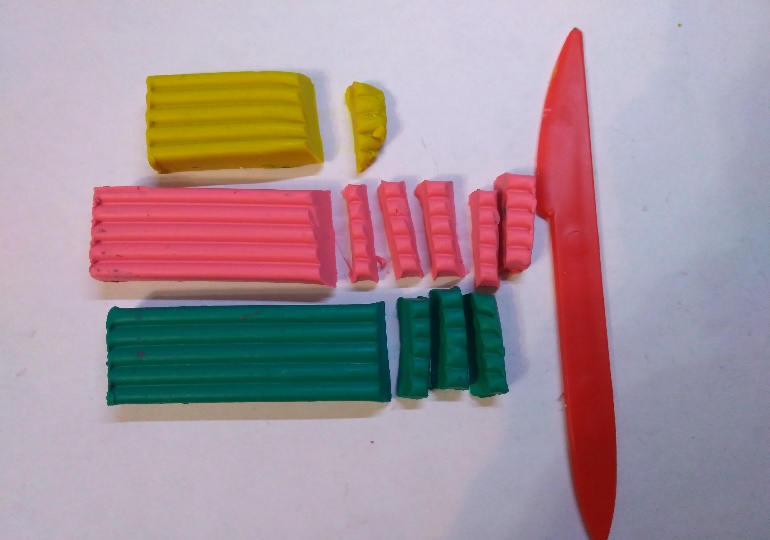 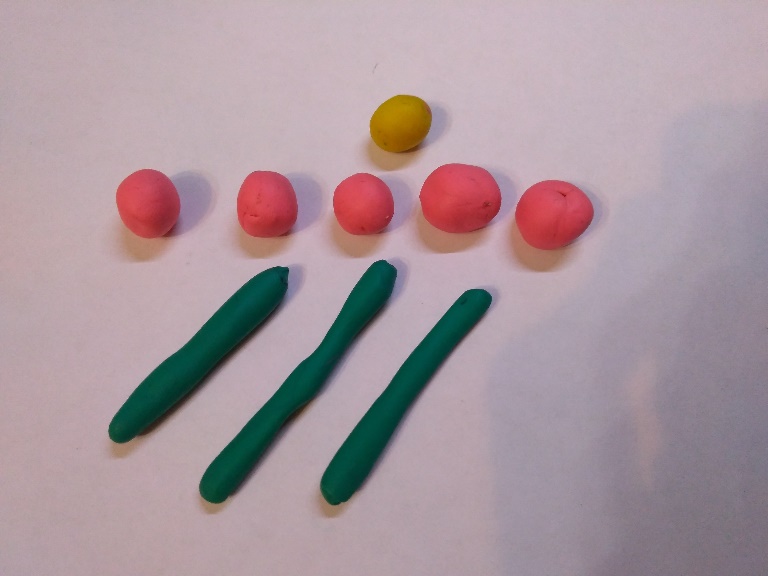 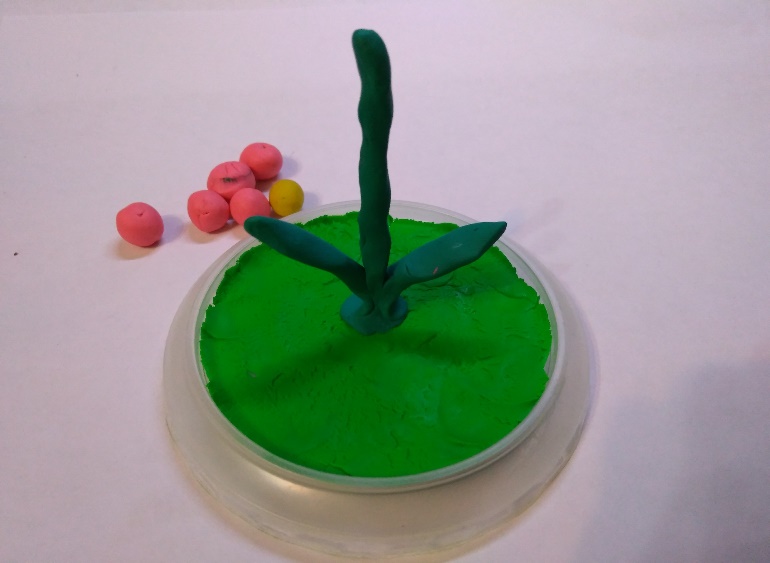 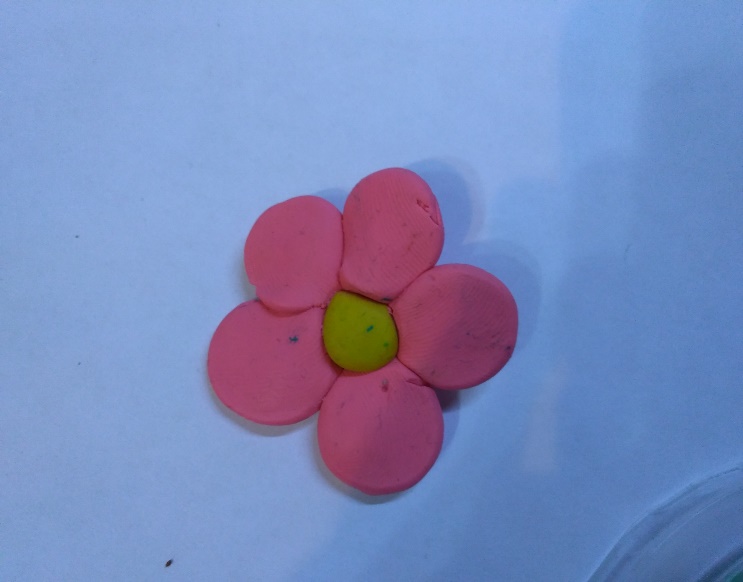 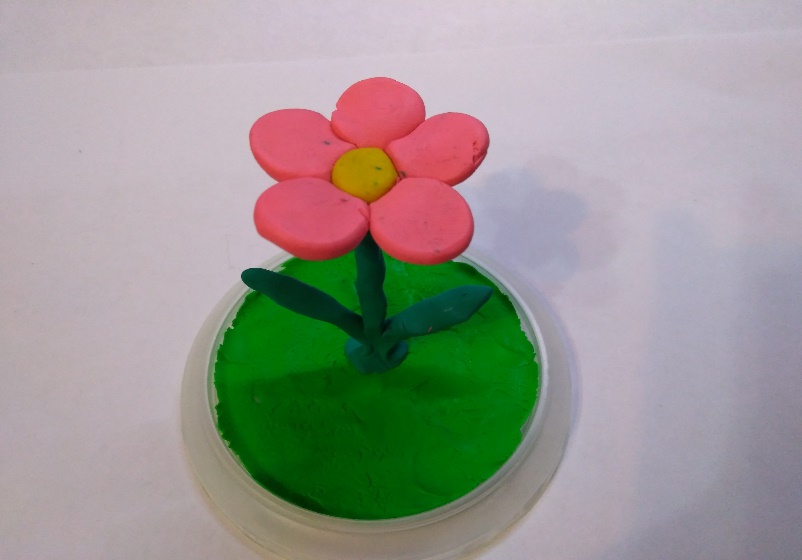 